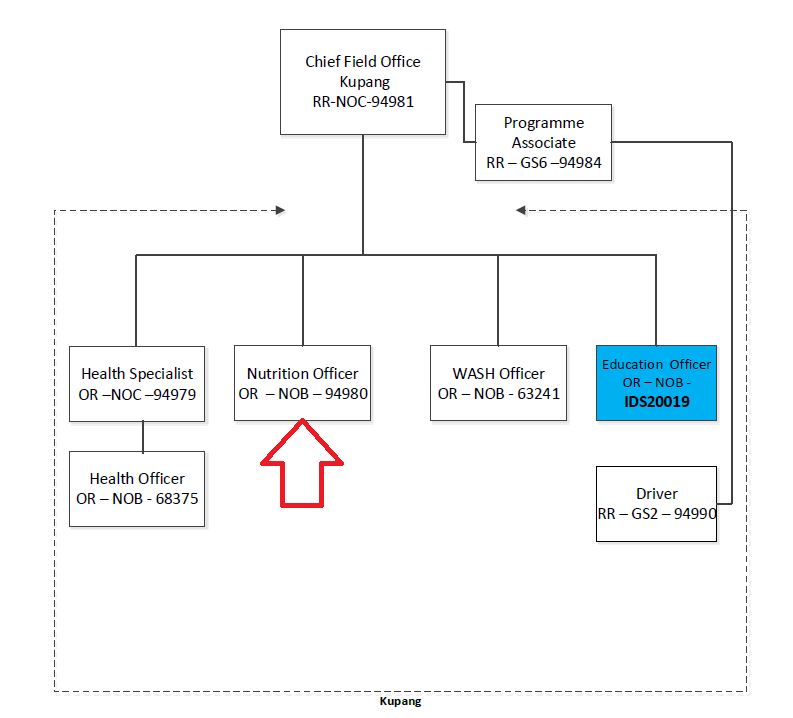 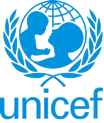 UNITED NATIONS CHILDREN’S FUND(GENERIC) JOB PROFILEI. Post InformationI. Post InformationJob Title:  Nutrition Officer, Post # 94980Supervisor Title/ Level: Chief Field Office (NO-C) based in Kupang, Post # 94981Organizational Unit: Programme Post Location: Field Office – Kupang, Indonesia Job Level: Level 2 (NO-B)Job Profile No.: CCOG Code: 1I02Functional Code: NUTJob Classification Level: Level 2 II. Organizational Context and Purpose for the jobThe fundamental mission of UNICEF is to promote the rights of every child, everywhere, in everything the organization does — in programmes, in advocacy and in operations. The equity strategy, emphasizing the most disadvantaged and excluded children and families, translates this commitment to children’s rights into action. For UNICEF, equity means that all children have an opportunity to survive, develop and reach their full potential, without discrimination, bias or favoritism. To the degree that any child has an unequal chance in life — in its social, political, economic, civic and cultural dimensions — her or his rights are violated. There is growing evidence that investing in the health, nutrition, education and protection of a society’s most disadvantaged citizens — addressing inequity — not only will give all children the opportunity to fulfill their potential but also will lead to sustained growth and stability of countries. This is why the focus on equity is so vital. It accelerates progress towards realizing the human rights of all children, which is the universal mandate of UNICEF, as outlined by the Convention on the Rights of the Child, while also supporting the equitable development of nations.Job organizational context: The Nutrition Officer GJP is to be used in a Country Office (CO) where the Nutrition Programme is a component of the Country Programme (or UNDAF). The Nutrition Officer reports to the Chief of Nutrition or Nutrition Specialist /Manager who is at Level 5/4/3.Purpose for the job: The Nutrition Officer provides professional technical, operational and administrative assistance throughout the programming process for the nutrition programmes/projects within the Country Programme, from development planning to delivery of results. In doing so, the incumbent implements a variety of technical and administrative programme tasks to facilitate programme development, implementation, programme progress monitoring, evaluation, and reporting of results.III. Key function, accountabilities and related duties/tasks Summary of key functions/accountabilities: Support to programme development and planningProgramme management, monitoring and delivery of resultsTechnical and operational support to programme implementationNetworking and partnership buildingInnovation, knowledge management and capacity buildingSupport to programme development and planningConduct and update the situation analysis for the programme sector(s) for the development, design and management of nutrition related programmes/projects. Research and report on development trends (e.g. political social, economic, nutrition, health) for higher management use to enhance programme management, efficiency and delivery of results.Contribute to the development and establishment of sectoral programme goals, objectives, strategies, and results-based planning, through analysis of nutrition needs and areas for intervention; and submission of recommendations for priority and goal setting. Provide technical and operational support throughout all stages of programming processes by executing and administering a variety of technical programme transactions; preparing materials and documentations, and complying with organizational processes and management systems, to support programme planning, results based planning (RBM), and monitoring and evaluation of results.Prepare required documentations and materials to facilitate the programme review and approval process.Programme management, monitoring and delivery of results. Work closely and collaboratively with colleagues and partners to discuss operational and implementation issues. Provide solutions, recommendations and/or alert appropriate officials and stakeholders for higher-level intervention and/or decision-making. Keep record of reports and assessments for easy reference and/or to capture and institutionalize lessons learned.Participate in monitoring and evaluation exercises, programme reviews and annual reviews with the government and other counterparts to assess programmes/projects and to report on required action and interventions at the higher level of programme management.Monitor and report on the use of sectoral programme resources (financial, administrative and other assets), verifying compliance with approved allocation, goals, organizational rules, regulations/procedures, donor commitments, standards of accountability, and integrity. Report on issues identified to ensure timely resolution by management and stakeholders. Follow up on unresolved issues to ensure resolution.Prepare regular and mandated sectoral programme/project reports for management, donors and partners to keep them informed of programme progress.Technical and operational support to programme implementationConduct regular programme field visits and surveys, and exchange information with partners and stakeholders to assess progress and provide technical support. Take appropriate action to resolve issues and/or refer to relevant officials for resolution. Report on critical issues, bottlenecks and potential problems for timely action to achieve results.Provide technical and operational support to government counterparts, NGO partners, UN system partners, and other country office partners/donors on the application and understanding of UNICEF policies, strategies, processes, and best practices on nutrition-related issues to support programme implementation, operations and delivery of results.Networking and partnership buildingBuild and sustain effective close working partnerships with nutrition sector government counterparts and national stakeholders through active sharing of information and knowledge to facilitate programme implementation and build capacity of stakeholders to achieve programme goals on maternal and child rights as well as social justice and equity.Draft communication and information materials for CO programme advocacy to promote awareness, establish partnership/alliances and support fund raising for nutrition programmes.Participate in appropriate inter-agency (UNCT) meetings and events on programming to collaborate with inter-agency partners and colleagues on UNDAF operational planning and preparation of nutrition programmes/projects, and to integrate and harmonize UNICEF’s position and strategies with the UNDAF development and planning process. Research information on potential donors and prepare resource mobilization materials and briefs for fund raising and partnership development purposes.Innovation, knowledge management and capacity buildingIdentify, capture, synthesize, and share lessons learned for knowledge development and to build the capacity of stakeholders.Apply innovative approaches and promote good practices to support the implementation and delivery of concrete and sustainable programme results.Research, benchmark and report on best and cutting edge practices for development planning of knowledge products and systems. Participate as a resource person in capacity building initiatives to enhance the competencies of clients and stakeholders.IV. Impact of Results The efficiency and efficacy of support provided by the Nutrition Officer to the preparation, planning and implementation of nutrition programmes/projects contributes to and accelerates the national development efforts to improve the nutritional status of mothers, infants and children in the country and this in turn contributes to maintaining and enhancing the credibility and ability of UNICEF to continue to provide programme services to mothers and children that promotes greater social equity in the country.V. Competencies and level of proficiency required (please base on UNICEF Competency Profiles)V. Competencies and level of proficiency required (please base on UNICEF Competency Profiles)Core Values Care RespectIntegrityTrustAccountabilityCore competenciesCommunication (II) Working with people (I) Drive for results (I) Functional Competencies:Formulating strategies and concepts (I) Analyzing (II) Applying technical expertise ((II) Learning and researching (II) Planning and organizing (II) VI. Recruitment QualificationsVI. Recruitment QualificationsEducation:A university degree in one of the following fields is required:  nutrition, public health, nutritional epidemiology, global/international health and nutrition, health/nutrition research, policy and/or management, health sciences, nutritional epidemiology, or another health-related science field.Experience:A minimum of two years of professional experience in a developing country in one or more of the following areas is required: nutrition, public health, nutrition planning and management, or maternal, infant and child health/nutrition care.Experience in health/nutrition programme/project development in a UN system agency or organization is an assetLanguage Requirements:Fluency in English is required.  Knowledge of another official UN language or local language of the duty station is considered as an asset.SIGNATURES – Certification of Job Description SIGNATURES – Certification of Job Description  Chief of Section: Chief Nutrition Signature                                                              Date Debora Comini, Representative Signature                                                               Date